Big Learning Programs 2019 Fall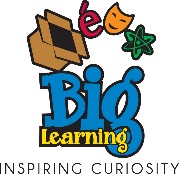 Big Learning Registration is open for classes at your school! Register now to get our Early Bird discount--$10 off each class before September 20, 2019
https://biglearning.asapconnected.com/default.aspx?org=2380S&E Natural Energy – 8 weeksDays: MondaysDates: Oct 7, 14, 21, 28, Nov 4, 18, 25, Dec 2Cost: $159Motion Commotion grades K-2:  Learn what makes things move!  How does a tightrope walker balance? How well do you smell?  How does color move and change through absorption? Make a butterfly fly and paper clips levitate using magnetic power. Race static magic cans and make a hygroscopic fish wiggle in the palm of your hand. Action Attraction grades 2-3:  Join the shocking adventure and explore static electricity and magnetism! How do you test if an object has a static charge? Which poles attract, which repel?  Discover the science behind water and gravity using a spinning turbine and mix colors using capillary action. Make a static testing electroscope, slimy magnetic goo, and experiment with mini submarines! Invisibilia grades 3-5: Discover the science behind invisible forces! Observe a magnetic field using iron filings, make an electroscope to test static charge, and use solar panels to make a buzzer buzz. Connect conductive copper to make a colorful piece of LED light art!  It will be a bright adventure while you learn about solar and wind energy, fossil fuels, and magnetism!  S&E Robotics – 8 weeksDays: FridaysDates: Oct 11, 18, 25, Nov 1, 15, 22, Dec 6, 13Cost: $170Introduction to Robotics and Coding grades K-2: Learn coding, logic, and loops by programming a KIBO robot.  What are the essential commands for any program?  How can you command KIBO to make noise, avoid obstacles, shine its light, dance, and then do it all over again?  Write your code, test it out, and revise as necessary.  Use the light, sound, and distance sensors to create conditional statements. Lego® build-ons and catapults make KIBO endless fun. Become a KIBO master!FLES Spanish OR Chinese on Wednesdays starting October 2Spanish Introductory – 12 weeksDays: WednesdaysDates: Oct 2, 16, 23, 30, Nov 6, 13, 20, Dec 4, 11, 18, Jan 8, 15 Cost: $229Spanish Beginner – 24 weeksDays: WednesdaysDates: Oct 2, 16, 23, 30, Nov 6, 13, 20, Dec 4, 11, 18, Jan 8, 15, 22, 29, Feb 5, 12, 19, 26,               Mar 4, 11, 18, 25, Apr 1, 15Cost: $448Spanish Intermediate/Advanced – 24 weeksDays: WednesdaysDates: Oct 2, 16, 23, 30, Nov 6, 13, 20, Dec 4, 11, 18, Jan 8, 15, 22, 29, Feb 5, 12, 19, 26,               Mar 4, 11, 18, 25, Apr 1, 15Cost: $499Chinese Beginner – 24 weeksDays: WednesdaysDates: Oct 2, 16, 23, 30, Nov 6, 13, 20, Dec 4, 11, 18, Jan 8, 15, 22, 29, Feb 5, 12, 19, 26,               Mar 4, 11, 18, 25, Apr 1, 15Cost: $448FLES French on Thursdays starting October 3rdFrench Introductory – 12 weeksDays: ThursdaysDates: Oct 10, 17, 24, 31, Nov 7, 14, 21, Dec 5, 12, 19, Jan 2, 9 (note: French begins one week later than other programs at Wyngate)Cost: $229French Beginner – 24 weeksDays: ThursdaysDates: Oct 10, 17, 24, 31, Nov 7, 14, 21, Dec 5, 12, 19, Jan 2, 9, 16, 23, 30, Feb 6, 13, 20, 27, Mar 5, 12, 19, 26 April 2, 
(note: French begins one week later than other programs at Wyngate)Cost: $448FLES Introductory Level Grades K-1:  Let’s start speaking!  A fun introduction to a new language where children learn and practice in an immersion-style setting with songs, activities, storytelling, puppets and games.  12-wk session introducing our Fall Story “City Mouse and County Mouse!” 12-week sessions. For new and continuing students. FLES Beginner Level Grades 2-5: Open a window to another culture, make discoveries and start to communicate!  Build practical language skills in a fun and informal setting - ask & answer questions, describe, identify, compare, count, make plans and play games! 24-wk session. FLES Intermediate/Advanced Level Grades 3-5:  You're on your way! Gain confidence in speaking and comprehension, expand your vocabulary and start to read and write. You will be amazed that you can share your ideas with friends, tell time, count to 1,000, plan a vacation, write and present your autobiography, pretend to shop or visit a restaurant, navigate a city map, lead a game, and more!  One 24-wk session